ANNEX 1PRELIMINARY AGREEMENTTo be returned before 11th/may/2021:67th World Military Pentathlon ChampionshipSwedish Air Defence RegimentP.O. Box 515SE-301 80 Halmstad - SWEDEN Fax: +4635 266 30 09NATION:TOTAL NUMBER OF PARTICIPANTS:MEANS OF TRANSPORT:  	DATE: 	SIGNATURE OF CHIEF OF DELEGATION RANK/NAME: 	ANNEX 2aFINAL ENTRY - COMPOSITION OF THE MISSIONTo be returned before 11th/July/2021:67th World Military Pentathlon ChampionshipSwedish Air Defence RegimentP.O. Box 515SE-301 80 Halmstad - SWEDENFax: +4635 266 30 09E-mail: wmpc21@mil.seNATION :In strict compliance with applicable CISM Regulations – Chapter VII, Art. 7.21 and Art. 7.22,  I, the undersigned Chief of Delegation, hereby officially confirm that all athletes representing my nation in the CISM event are on active duty in my nation’s Armed Forces.  I understand that sanctions may be imposed against my nation, my mission, my team, individual athletes, or myself for violation of this provision (CISM Regulations Chapter I, Art. 1.12).DATE: 	SIGNATURE OF CHIEF OF DELEGATIONRANK/NAME: 	International Military Sports Council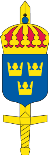 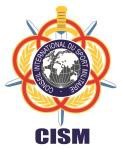 67th World Military Pentathlon Championship 2021,11-19th August, Halmstad, SwedenANNEX 2bANNEX 2cFINAL ENTRY - COMMITMENT BY THE CHIEF OF MISSIONNATION :The undersigned, Chief of Mission declare that he has read the CISM Regulationsand moreover understood the following prescriptions:Article 1.10.  RIGTS OF MEMBER NATIONSA.	Active member nations have the right to: Be invited to all CISM Championships.B.	Inactive member nations have the same rights as active member nations except that:They do not participate in any CISM event until they have met their financial obligations.An   inactive nation, intending to take part in the event must pay its annual fee before the deadline established by the Organizing Committee of the world military championship for sending the final entry.  If it is not done, the delegation will not be able to take part in the event.Article 7.21. PARTICIPATION - MILITARY STATUSA.	Only military personnel on active duty in Armed Forces may take  part in competitions organized by CISM.B.	No one may be recalled to active duty in the Armed Forces for the purpose of participating in a CISM competition. In the case of an intermittent military service, the athletes regularly recalled may not take part in CISM competitions, under any circumstances, if more than 18 months have elapsed between this recall and the end of their last call to arms.C.	Exceptions to the above may be authorized by the General Assembly, upon recommendation of the Board of Directors.D.	All military participants in a CISM event shall be in possession of proper documentation which signifies active military service of the member nation he represents. The documentation can be:1.	A  valid  military  identity  card  for  those  athletes  who  are authorized to present their military identity cards abroad,2.	A form of verification (in English and/or French) of military status accompanied by a passport.E.	By signing the final entry, the Chief of Delegation confirms the military status of the participating athletes. If there are last minute changes in the participation of the athletes, the verification file may be signed by the Chief of Mission, but shall be confirmed by the Chief of Delegation by official letter.F.	If one of these documents is not available, participation is refused.Article 7.24. PARTICIPATION OF AN INACTIVE MEMBER NATIONAthletes or teams of an inactive member nation may not participate in any CISM event(art 1.10 of the Regulations).Article 7.30. CHIEF OF MISSIONA.	Chief of Mission1.	Chiefs of Mission shall be familiar with CISM regulations.2.                Missions must not only participate or be present at sports events, they are also required to participate in information conferences on CISM, study days, commemorative and cultural events and ceremonies organized by the host nation.B.	Conduct of a mission1.                The Chief of Mission is responsible for the behavior of his team in sports and general discipline. He shall ensure that members of his mission respect the rules and directives prescribed by CISM and organizers of the championship. The respect of schedules is particularly important as they form the basis for the effective conduct of competitions and ceremonies.2.                The Chief of Mission shall also enforce the rules concerning behavior and dress during the ceremonies. He plays an important role in promoting the CISM spirit among his mission, a spirit represented by friendly attitude towards other missions, courtesy towards organizers and fair-play in competition.Article 8.6. ABSENCE OF A MISSION WITHOUT NOTIFICATIONIf a mission which submits a preliminary agreement and/or final entry is absent without notifying the host nation in time, a sanction will be imposed (CISMRegulations,	Art. 1.12).Article 8.17. RULES OF STAYA.  General1.	The Chiefs of Mission are responsible for the discipline of their mission. The missions fall under the jurisdiction of the organizing nation. During events, all athletes present on the playing fields are equal before the jury, the referees and to themselves. No one may use his rank to impose his views on sports matters.2.       Civilian members of the missions shall conform to the discipline accepted by all other participants.  B.               Military uniforms1.     Unless otherwise approved by the Official CISM Representative, all participants shall wear military uniform during official ceremonies such as the opening and closing ceremonies and medal-awarding ceremonies. Individuals without proper uniform will not be allowed to participate in the championship.2.      The presentation of medals takes place, in principle, during the closing ceremony. The presentation of medals may be done in sports uniform, if for organizational reasons it is not possible to wear military uniforms. This is the case e.g. when the presentation immediately follows a championship sports event. Sports uniforms shall respect the corresponding national criteria (training suit, sports shoes, etc.) Displaying the national flag on the podium by the recipient (athlete or team) at a medal awarding ceremony is forbidden. Individuals failing to respect these prescriptions shall not receive their medal(s) during the official ceremonies.C.      Forbidden actions1.     In conformity with the statutes and traditions of CISM, any political or religious propaganda during a CISM event, in particular the dissemination of documents, pictures, brochures, reviews, etc. is strictly forbidden.2.     Any contravention shall result in the exclusion of the mission from further competition and may result in additional sanctions (Regulations Art. 1.12).Article 8.19. ACCOMODATIONSE.  All missions, including those of the host nation, shall be accommodated under the same conditions. If the conditions are in accordance with the CISM norms and standards, the missions are expected to accept the accommodation provided by the organizing nation.G. (…) Any mission that does not accept the accommodations provided by the organizing nation and judged as adequate by the Official CISM Representative will not be allowed to participate in the championship.DATE: 	SIGNATURE OF CHIEF OF MISSION RANK/NAME: 	ANNEX 3FINAL ENTRY – TRAVEL DATATo be returned before 26th/July/2021:67th World Military Pentathlon ChampionshipSwedish Air Defence RegimentP.O. Box 515SE-301 80 Halmstad - SWEDEN Fax: +4635 266 30 09E-mail: wmpc21@mil.seNATION :MEANS OF TRANSPORT:  	DATE: 	SIGNATURE OF CHIEF OF DELEGATION RANK/NAME: OfficialsAthletesCSCmembersRefereesTotalMenWomenTotalYourContactRank/NameYourContactPhoneYourContactFaxYourContactE-Mail#FunctionRankName and Surname1.Chief of Mission2.Team Captain3.Coach4.Coach5.Physiotherapist/medical6.Male athlete7.Male athlete8.Male athlete9.Male athlete10.Male athlete11.Female athlete12.Female athlete13.Female athlete14.Female athlete15.CSC MemberFINAL ENTRY COMPETITORSFINAL ENTRY COMPETITORSFINAL ENTRY COMPETITORSFINAL ENTRY COMPETITORSFINAL ENTRY COMPETITORSFINAL ENTRY COMPETITORSFINAL ENTRY COMPETITORSFINAL ENTRY COMPETITORSFINAL ENTRY COMPETITORSFINAL ENTRY COMPETITORSFINAL ENTRY COMPETITORSRankRankGenderSurnameFirst nameSize (cm)/weight (kg)Date of birthYYYY-MM-DDSpecial dietsWeaponSerial.nrType of weaponsQualifying competition B-nationPointsPointsFemaleFemaleFemaleFemaleMaleMaleMaleMaleMalePLACEDATEFLIGHT Nr TRAIN Nr BUS NrTIMEARRIVALDEPARTUREYourContactRank/NameYourContactPhoneYourContactFaxE-Mail